PRESS RELEASE - MONITEAU COUNTY SHERIFF’S OFFICEOn 11/14/2020 deputies conducted a traffic stop inside of California, Mo on a vehicle with no tail lights. Upon contact with the driver, identified as Tyreel G. Hardy they discovered that he was currently on parole for possession of a controlled substance. Deputies were then granted consent search of the vehicle and located a loaded .45 cal handgun, marijuana, THC wax and drug paraphernalia. Deputies then searched a backpack that was carried by a juvenile in the vehicle and located a substantial amount of methamphetamine, packaging materials and marijuana. The other adult passenger in the vehicle identified as Sarah D. McAteer was then also taken into custody and the juvenile was detained. All three were taken to the Moniteau County Jail. During post Miranda interview Hardy admitted to knowing of the firearm in the vehicle and admitted that he had given the methamphetamine to his minor child to conceal from law enforcement.Tyreel G. Hardy – Age 34 – Sedalia, Mo – Delivery of a controlled substance (meth)  persistent offender – Endangering the welfare of a child – Delivery of a controlled substance (marijuana) – Unlawful possession of a concealable firearm – Possession of drug paraphernalia – Possession of a controlled substance (marijuana) – Bond $50,000.00Sarah D. McAteer – Age 30 – Sedalia, Mo - Delivery of a controlled substance (meth)  persistent offender – Endangering the welfare of a child – Delivery of a controlled substance (marijuana) – Possession of drug paraphernalia – Possession of a controlled substance (marijuana) – Bond $50,000.00Hardy was also charged with possession of a controlled substance in Morgan County Missouri on 09/19/2020 and is currently out on bond on that charge.McAteer was charged with possession of a controlled substance in Pettis County Missouri on 08/31/2020 and was currently out on bond on that charge.This is yet another fine example of our probation and parole system at work. Hardy was currently out on probation/parole for possession of a controlled substance. He was then arrested in another county for the same charge and was released on bond before we got him again for the same charge yet again. This will make the second time he has been caught for the same charges that he is currently on probation for. There needs to be a change in the way our state probation/parole system works. If probation/parole refuses to do anything with violators, then what is the need for probation and parole to exist. I am all about giving people a second chance and that is what probation/parole is for, to give people a second chance to do the right thing. But if they are going to continue to break the laws that are in place to keep our citizens safe then why is probation and parole not doing anything with these people, instead they are free to continue to go within our communities and put our citizens in danger.Tony Wheatley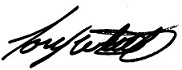 Sheriff – Moniteau County